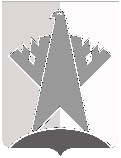 ДУМА СУРГУТСКОГО РАЙОНАХанты-Мансийского автономного округа - ЮгрыРЕШЕНИЕ«15» июня 2018 года                                                                                                          № 468-нпа    г. СургутДума Сургутского района решила:1. Внести в приложение 2 к решению Думы Сургутского района от 26 
ноября 2015 года № 787-нпа «Об Общественном совете муниципального образования Сургутский район» следующее изменение:пункт 7 раздела III дополнить подпунктом 13.1 следующего содержания: «13.1) осуществляет общественное сопровождение общественно-значимых проектов, реализуемых в муниципальном образовании Сургутский район;».2. Решение вступает в силу после его обнародования.О внесении изменения в решение Думы Сургутского района от 26 
ноября 2015 года № 787-нпа «Об Общественном совете муниципального образования Сургутский район»Председатель ДумыСургутского районаА.П. Сименяк«15» июня 2018 годаГлава Сургутского районаА.А. Трубецкой«15» июня 2018 года